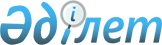 О внесении изменений и дополнений в некоторые решения маслихата Шортандинского района
					
			Утративший силу
			
			
		
					Решение Шортандинского районного маслихата Акмолинской области от 29 октября 2009 года № C-20/6. Зарегистрировано Управлением юстиции Шортандинского района Акмолинской области 21 ноября 2009 года № 1-18-97. Утратило силу решением Шортандинского районного маслихата Акмолинской области от 7 ноября 2014 года № C-34/4      Сноска. Утратило силу решением Шортандинского районного маслихата Акмолинской области от 07.11.2014 № C-34/4 (вводится в действие с момента подписания).

      В соответствии со статьями 27, 28 Закона Республики Казахстан от 24 марта 1998 года «О нормативных правовых актах» маслихат Шортандинского района РЕШИЛ:



      1. Внести изменения и дополнения в некоторые решения маслихата Шортандинского района согласно прилагаемому перечню.



      2. Настоящее решение вступает в силу со дня государственной регистрации в Управлении юстиции Шортандинского района и вводится в действие со дня официального опубликования.      Председатель сессии

      секретарь районного

      маслихата                                  Г. Скирда

Приложение к решению

маслихата Шортандинского района

от 29 октября 2009 года № С-20/6 Перечень

изменений и дополнений в некоторые

решения маслихата Шортандинского района

      1. В решении маслихата Шортандинского района от 18 февраля 2009 года № С-13/2 «О внесении изменений и дополнений в решение районного маслихата № С-11/3 от 24 декабря 2009 года «О бюджете района на 2009 год» (зарегистрировано в Реестре государственной регистрации нормативных правовых актов № 1-18-64, опубликовано 21 марта 2009 года в районной газете «Өрлеу» № 11, 21 марта 2009 года в районной газете «Вести» № 11):

      1) в пункте 1 слово «региональном» исключить.



      2. В решении маслихата Шортандинского района от 18 февраля 2009 года № С-13/4 «О внесении изменений и дополнений в решение районного маслихата № С-34/5 от 23 июля 2007 года «Об утверждении Правил оказания единовременной социальной помощи отдельным категориям граждан» (зарегистрировано в Реестре государственной регистрации нормативных правовых актов № 1-18-66, опубликовано 21 марта 2009 года в районной газете «Өрлеу» № 11, 21 марта 2009 года в районной газете «Вести» № 11), в пункт 1 изложить в следующей редакции:

      «1. Внести в решение Шортандинского районного маслихата от 23 июля 2007 года № С-34/5 «Об утверждении Правил оказания единовременной социальной помощи отдельным категориям граждан» (зарегистрировано в Реестре государственной регистрации нормативных правовых актов № 1-18-37, опубликовано в районной газете «Өрлеу» 27 ноября 2007 года № 34, в районной газете «Вести» 27 ноября 2007 года № 41), с последующими изменениями и дополнениями внесенными решениями районного маслихата от 14 декабря 2007 года № С-3/8 «О внесении изменений и дополнений в решение районного маслихата № С-34/5 от 23 июля 2007 года» (зарегистрировано в Реестре государственной регистрации нормативных правовых актов № 1-18-43, опубликовано в районной газете «Өрлеу» 26 января 2008 года № 4, в районной газете «Вести» 26 января 2008 года № 4), от 31 марта 2008 года № С-4/9 «О внесении изменений и дополнений в решение районного маслихата № С-34/5 от 23 июля 2007 года «Об утверждении Правил оказания единовременной социальной помощи отдельным категориям граждан» (зарегистрировано в Реестре государственной регистрации нормативных правовых актов № 1-18-51, опубликовано в районной газете «Өрлеу» 12 апреля 2008 года № 15, в районной газете «Вести» 12 апреля 2008 года № 15), от 4 июля 2008 года № С-6/6 «О внесении дополнений в решение районного маслихата № С-34/5 от 23 июля 2007 года «Об утверждении Правил оказания единовременной социальной помощи отдельным категориям граждан» (зарегистрировано в Реестре государственной регистрации нормативных правовых актов № 1-18-57, опубликовано в районной газете «Өрлеу» 16 августа 2008 года № 33, в районной газете «Вести» 16 августа 2008 года № 33), следующие изменения и дополнения:».



      3. В решении маслихата Шортандинского района от 8 апреля 2009 года № С-14/2 «О внесении изменений и дополнений в решение районного маслихата № С-11/3 от 24 декабря 2009 года «О бюджете района на 2009 год» (зарегистрировано в Реестре государственной регистрации нормативных правовых актов № 1-18-69, опубликовано 9 мая 2009 года в районной газете «Өрлеу» № 18, 9 мая 2009 года в районной газете «Вести» № 18), в пункте 1:

      слова «региональном» исключить;

      после слов «от 18 февраля 2009 года № С-13/2» дополнить словами ««О внесении изменений и дополнений в решение районного маслихата № С-11/3 от 24 декабря 2008 года «О бюджете района на 2009 год»».



      4. В решение маслихата Шортандинского района от 29 апреля 2009 года № С-15/2 «О внесении изменений и дополнений в решение районного маслихата № С-11/3 от 24 декабря 2008 года «О бюджете района на 2009 год» (зарегистрировано в Реестре государственной регистрации нормативных правовых актов № 1-18-70, опубликовано 23 мая 2009 года в районной газете «Өрлеу» № 20, 23 мая 2009 года в районной газете «Вести» № 20), в пункте 1:

      после слов «от 18 февраля 2009 года № С-13/2» дополнить словами ««О внесении изменений и дополнений в решение районного маслихата № С-11/3 от 24 декабря 2009 года «О бюджете района на 2009 год»»;

      после слов «от 8 апреля 2009 года № С-14/2» дополнить словами « «О внесении изменений и дополнений в решение районного маслихата № С-11/3 от 24 декабря 2009 года «О бюджете района на 2009 год»».



      5. В решении маслихата Шортандинского района от 12 июня 2009 года № С-16/5 «Об утверждении Правил оказания жилищной помощи малообеспеченным семьям (гражданам) в Шортандинском районе» (зарегистрировано в Реестре государственной регистрации нормативных правовых актов № 1-18-76, опубликовано в районной газете «Өрлеу» 25 июля 2009 года № 29, в районной газете «Вести» 25 июля № 29), изданном на государственном языке:

      в заголовке и пункте 1 слова «тұрмысы» заменить на слова «күнкөрісі»;

      в преамбуле наименование Закона «Тұрмыстық қатынастар туралы» заменить на наименование «Тұрғын үй қатынастары туралы»;

      в заголовке и тексте Правил оказания жилищной помощи малообеспеченным семьям (гражданам) в Шортандинском районе (далее – Правил), утвержденных вышеуказанным решением, слова «тұрмысы», заменить на слова «күнкөрісі»,

      в пункте 13 Правил слово «тұрмыстық» заменить на слово «тұрғын үй»;

      в пунктах 17, 18 Правил цифры «2» заменить словами «екі»



      6. В решении маслихата Шортандинского района от 8 июля 2009 года № С-17/2 «О внесении изменений и дополнений в решение районного маслихата от 24 декабря 2008 года № С-11/3 «О бюджете района на 2009 год» (зарегистрировано в Реестре государственной регистрации нормативных правовых актов № 1-18-77, опубликовано в районной газете «Өрлеу» 1 августа 2009 года № 30, в районной газете «Вести» 1 августа 2009 года № 30), в пункте 1:

      после слов «от 18 февраля 2009 года № С-13/2» дополнить словами ««О внесении изменений и дополнений в решение районного маслихата № С-11/3 от 24 декабря 2009 года «О бюджете района на 2009 год»»;

      после слов «от 8 апреля 2009 года № С-14/2» дополнить словами « «О внесении изменений и дополнений в решение районного маслихата № С-11/3 от 24 декабря 2009 года «О бюджете района на 2009 год»»;

      после слов «от 29 апреля 2009 года № С-15/2» дополнить словами ««О внесении изменений и дополнений в решение районного маслихата № С-11/3 от 24 декабря 2008 года «О бюджете района на 2009 год».



      7. В решение маслихата Шортандинского района от 28 июля 2009 года № С-18/4 «О внесении изменений в решение районного маслихата от 24 декабря 2008 года № С-11/3 «О бюджете района на 2009 год» (зарегистрировано в Реестре государственной регистрации нормативных правовых актов № 1-18-82, опубликовано в районной газете «Өрлеу» 5 сентября 2009 года № 35, в районной газете «Вести» 5 сентября 2009 года № 35), в пункте 1:

      после слов «от 18 февраля 2009 года № С-13/2» дополнить словами ««О внесении изменений и дополнений в решение районного маслихата № С-11/3 от 24 декабря 2009 года «О бюджете района на 2009 год»»;

      после слов «от 8 апреля 2009 года № С-14/2» дополнить словами « «О внесении изменений и дополнений в решение районного маслихата № С-11/3 от 24 декабря 2009 года «О бюджете района на 2009 год»»;

      после слов «от 29 апреля 2009 года № С-15/2» дополнить словами ««О внесении изменений и дополнений в решение районного маслихата № С-11/3 от 24 декабря 2008 года «О бюджете района на 2009 год»»;

      после слов «от 8 июля 2009 года № С-17/2» дополнить словами « «О внесении изменений и дополнений в решение районного маслихата от 24 декабря 2008 года № С-11/3 «О бюджете района на 2009 год»».



      8. В решении маслихата Шортандинского района от 7 октября 2009 года № С-19/2 «О внесении изменений в решение районного маслихата № С-11/3 от 24 декабря 2008 года ««О бюджете района на 2009 год» (зарегистрировано в Реестре государственной регистрации нормативных правовых актов № 1-18-91, опубликовано в районной газете «Өрлеу» 7 ноября 2009 года № 44, в районной газете «Вести» 7 ноября 2009 года № 44), в пункте 1:

      после слов «от 18 февраля 2009 года № С-13/2» дополнить словами ««О внесении изменений и дополнений в решение районного маслихата № С-11/3 от 24 декабря 2009 года «О бюджете района на 2009 год»»;

      после слов «от 8 апреля 2009 года № С-14/2» дополнить словами « «О внесении изменений и дополнений в решение районного маслихата № С-11/3 от 24 декабря 2009 года «О бюджете района на 2009 год»»;

      после слов «от 29 апреля 2009 года № С-15/2» дополнить словами « «О внесении изменений и дополнений в решение районного маслихата № С-11/3 от 24 декабря 2008 года «О бюджете района на 2009 год»»;

      после слов «от 8 июля 2009 года № С-17/2» дополнить словами « «О внесении изменений и дополнений в решение районного маслихата от 24 декабря 2008 года № С-11/3 «О бюджете района на 2009 год»»;

      после слов «от 28 июля 2009 года № С-18/4» дополнить словами ««О внесении изменений в решение районного маслихата от 24 декабря 2008 года № С-11/3 «О бюджете района на 2009 год»».
					© 2012. РГП на ПХВ «Институт законодательства и правовой информации Республики Казахстан» Министерства юстиции Республики Казахстан
				